COLLEGE OF ENGINEERING AND TECHNOLOGY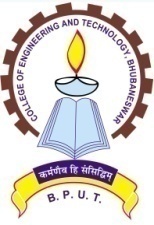 (An Autonomous  & Constituent College of BPUT, Odisha, Rourkela)TECHNO CAMPUS, GHATIKIA, BHUBANESWAR-751029 (ODISHA)Ref. No. 2189 /CET  			        Dt. 11.10.2021OFFICE ORDERThe following 2nd year  BTech/BPlan/BArch  students are provisionally allotted for accommodation in Boys’ Hostel RHR. They should report the hostel Superintendent/ Assistant Superintendent between 3.30 PM to 6 PM on 25-10-2021 and 26-10-2021. They should deposit the hostel dues/fees in online mode as mentioned below.Pay online  Rs.13,000/- (Rupees Thirteen Thousand) only in the account as per the details given below and  submit the transaction Id to the SuperintendentName; RHR Mess CETAccount Number: 80172200013866IFSC Code; CNRB0018017Address:  Canara Bank, CET Campus Branch, Ghatikia P.O: Mahalaxmi Vihar-751029                                                            and Pay online Rs.5,330/- (Rupees Five Thousand Three Hundred Thirty) only through CET website.The students are required to occupy the hostel latest by 30th October 2021 failing which their seats in the Boys’ Hostel will be forfeited and no further claim will be entertained. For any clarification, they may contact the following officials of Boys Hostel RHR.                                                                                                                 Sd/-PRINCIPALMemo No.2190 /CET     Dt.11.10.2021  Copy to Superintendent  RHR/Warden,BH/Hostel Notice Boards for information and necessary action      Sd/-                                                                                                                       PRINCIPALHostel Allotment in the Academic Session 2021-22Boys Hostel :  RHRSECOND YEAR B TECH/B PLAN/B ARCH  STUDENTS                                                          Sd/-(Warden, Boys Hostel)Sl.No.Name of the StaffPhone No.1)Dr. D.P.Bagarty, Warden,Boys’ Hostels94375367712)Dr B.R Das, Superintendent, RHR93376736993)Prof S.K.Dash , Asst. Supdt., RHR94379908924)Mr. Prasanna Kumar Parida, RHR9937787274Sl NoNameRegistration NumberBranchYearCGPA(Up to results declared till last semester)Category1Madhav Sharma2001106730E & IE2nd10Gen2Dibyanshu Mandal2001106572ME2nd10OBC3Anish Mohanty2001106694CE2nd10Gen4Pratyush kumar Lenka2001106305EE2nd10Gen5Anup Kumar Behera2001106697CE2nd10Gen6Rahul Kumar Bastia2001106653ME2nd10Gen7SATWIK BISWAL2001106323EE2nd10Gen8Priyadarshi Jena2001106309EE2nd10Gen9Ankit Kumar Sethi2001106245EE2nd10SC10Debidatta Surya Prakash2001106232EE2nd10Gen11Pratik Khadanga2001106303EE2nd10Gen12Sai Soumyak Nanda2001106129CE2nd10Gen13PRATEEK SASWAT RATH2001106406E & IE2nd10Gen14Gautam Agrawal2001106385E & IE2nd10Gen15Amiya Kanta Behera2001106544ME2nd9.95SC16Shyam Sundar Tudu2001106623ME2nd9.95ST17Subham Soumyam2001106340EE2nd9.94OBC18Rahul Biswal2001106312EE2nd9.94Gen19Kaushik Dash2001106284EE2nd9.94Gen20DISHANT KHANDELWAL2001106535ME2nd9.93Gen21Biswajit Panda2001106567ME2nd9.93Gen22Subhankar Kanungo2001106170CSE2nd9.91Gen23Alok Ranjan Joshi2001106176CSE2nd9.91Gen24LAGNAJEET SAHOO2001106285EE2nd9.91Gen25Saisresth Das2001106320EE2nd9.91Gen26Animesh Kumar Dash2001106546ME2nd9.9Gen27Sambit Kumar Jena2001106608ME2nd9.9Gen28ASHUTOSH PANDA2001106488IT2nd9.89Gen29CHINMAYA PAL2001106461E & IE2nd9.89OBC30ASHUTOSH PANDA2001106488IT2nd9.89Gen31Shivananda Pradhan2001106735E & IE2nd9.89OBC32Navneet Kumar Gupta2001106397E & IE2nd9.89OBC33SARTHAK PUJARI2001106423E & IE2nd9.89Gen34Bibekananda Nayak2001106380E & IE2nd9.89SC35Babuni Das2001106562ME2nd9.88OBC36ASHISH KUMAR SAHOO2001106557ME2nd9.88OBC37Ansuman Padhy2001106551ME2nd9.88Gen38Pradeepta kishore Sethi2001106752TE2nd9.88SC39SUBHRANSU PATRA2001106221CSE2nd9.86Gen40Gourav Priyadarsan2001106275EE2nd9.86SC41Rajesh Majhi2001106068BT2nd9.85Gen42M ADHYAYAN2001106286EE2nd9.83Gen43Sameer Dash2001106511IT2nd9.83Gen44Biswakiran Das2001106493IT2nd9.83Gen45Sangramjit Senapati2001106357EE2nd9.83Gen46Sivraj panda2001106625ME2nd9.83Gen47SOUBHAGYA RANJAN ROUT2001106629ME2nd9.83Gen48Om Mohanty2001106592ME2nd9.83Gen49Akash Kumar Patro2001106241EE2nd9.83Gen50Potnuru kumar Sunil2001106402E & IE2nd9.83Gen51Omm Prakash Jena2001106230CSE2nd9.83Gen52Sourav Sundar Mishra2001106335EE2nd9.83Gen53BISWAJIT MAHAPATRA2001106566ME2nd9.8Gen54Somya Ranjan Padhi2001106436E & IE2nd9.8Gen55Nitish Xalxo2001106591ME2nd9.78ST56Sourav Kumar Behera2001106747TE2nd9.78SC57Rudra narayan panda 2001106418E & IE2nd9.77Gen58Aswini naik2001106010B.Plan2nd9.77OBC59Anshuman Tripathy2001106722E & IE2nd9.77Gen60Ravish Ronak2001106413E & IE2nd9.77Gen61Chiranjivi Rath2001106568ME2nd9.76Gen62Baidhar Hembram 2001106258EE2nd9.74ST63Santosh kumar jena2001106167CE2nd9.74Gen64Bhakti Prasad Nath2001106088CE2nd9.74OBC65Prajnananda Patra2001106356EE2nd9.74Gen66Dolagobinda Sahoo2001106272EE2nd9.74OBC67Ambica Prasad Pattanayak2001106162CE2nd9.74Gen68Ashutosh Mishra2001106252EE2nd9.74Gen69Asutosh Rath2001106082CE2nd9.74Gen70Shiv Sankar Oram2001106620ME2nd9.71ST71SWADHIN SWARUP SURIN2001106642ME2nd9.68ST72Priyabrata Hansdah2001106600ME2nd9.68ST73Damodar Murmu2001106495IT2nd9.63ST74Sanjiv Lakra2001106610ME2nd9.59ST75Pratik Ekka2001106407E & IE2nd9.49ST76Ashish Kumar Saren2001106081CE2nd9.49ST77Ashish Ekka2001106472IT2nd9.49ST78Dibyaranjan Naik2001106573ME2nd9.49ST